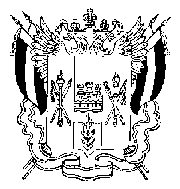  АДМИНИСТРАЦИЯ КРАСНООКТЯБРЬСКОГО СЕЛЬСКОГО ПОСЕЛЕНИЯВЕСЁЛОВСКОГО РАЙОНА РОСТОВСКОЙ ОБЛАСТИ ПОСТАНОВЛЕНИЕ«22» декабря 2015 года                      №  155                       х.Красный ОктябрьОб утверждении административного регламента по предоставлению муниципальной услуги  «Утверждение схемы расположения земельного участка на кадастровом плане территории»В соответствии с Земельным кодексом Российской Федерации, Федеральным законом  от 6 октября 2003 года №131-ФЗ «Об общих принципах организации местного самоуправления в Российской Федерации», Федеральным законом от 27 июля 2010 года № 210-ФЗ «Об организации предоставления государственных и муниципальных услуг», протоколом заседания комиссии по повышению качества и доступности предоставления государственных и муниципальных услуг и организации межведомственного взаимодействия в Ростовской области от 17.07.2015 №2,  руководствуясь Уставом муниципального образования «Краснооктябрьское сельское поселение», Администрация Краснооктябрьского сельского поселенияПОСТАНОВЛЯЕТ:1. Утвердить Административный регламент по предоставлению муниципальной услуги «Утверждение схемы расположения земельного участка на кадастровом плане территории».2. Обеспечить размещение утвержденного административного регламента на официальном сайте  Администрации Краснооктябрьского сельского поселения.3. Контроль  выполнения настоящего постановления  оставляю за собой.Глава Краснооктябрьского сельского поселения                                                                       И.А.Боцукова                     УТВЕРЖДЕН            постановлением  Администрации                      Краснооктябрьского сельского                     поселения от 22.12. 2015 № 155АДМИНИСТРАТИВНЫЙ  РЕГЛАМЕНТпо предоставлению муниципальной услуги «Утверждение схемы расположения земельного участка на кадастровом плане территории»Глава 1. ОБЩИЕ ПОЛОЖЕНИЯСтатья 1. Цели и предмет административного регламента.     1. Настоящий административный регламент разработан в целях повышения качества предоставления и доступности муниципальной услуги «Утверждение схемы расположения земельного участка на кадастровом плане территории» и создания комфортных условий для ее получения.     2. Настоящий административный регламент определяет порядок, сроки и последовательность действий, организацию работы Администрации Краснооктябрьского сельского поселения.    3. Предметом настоящего административного регламента является муниципальная услуга предварительное согласование предоставления земельного участка.   Статья 2. Основные понятия, используемые в административном регламенте.      В настоящем административном регламенте используются следующие основные понятия:     1. Муниципальная услуга, предоставляемая органом местного самоуправления (далее - муниципальная услуга) - деятельность по реализации функций органа местного самоуправления (далее - орган, предоставляющий муниципальные услуги), которая осуществляется по запросам заявителей в пределах полномочий органа, предоставляющего муниципальные услуги, по решению вопросов местного значения, установленных в соответствии с Федеральным законом от 6 октября 2003 года № 131-ФЗ «Об общих принципах организации местного самоуправления в Российской Федерации», Уставами муниципальных образований и переданными полномочиями сельскими поселениями Веселовского  района.     2. Заявитель - физическое или юридическое лицо либо их уполномоченные представители, обратившиеся в орган, предоставляющий муниципальные услуги, с запросом о предоставлении муниципальной услуги, выраженным в письменной форме.     3. Административный регламент - нормативный правовой акт, устанавливающий порядок предоставления муниципальной услуги и стандарт предоставления муниципальной услуги;     4. Предоставление муниципальных услуг в электронной форме - предоставление муниципальных услуг с использованием информационно-телекоммуникационных технологий, в том числе с использованием портала услуг, многофункциональных центров, универсальной электронной карты и других средств, включая осуществление  в рамках такого предоставления электронного взаимодействия между государственными органами, органами местного самоуправления, организациями и заявителями;Глава 2. СТАНДАРТ ПРЕДОСТАВЛЕНИЯ МУНИЦИПАЛЬНОЙ УСЛУГИ.      Статья 3.  Наименование муниципальной услугиМуниципальная услуга «Утверждение схемы расположения земельного участка на кадастровом плане территории» предоставляемая на территории Веселовского района Ростовской области из земель, находящихся в муниципальной собственности.Статья 4.   Наименование органа, предоставляющего муниципальную услугу и                                                                                       организации, участвующие в предоставлении муниципальной услуги.Муниципальная услуга предоставляется Администрацией Краснооктябрьского сельского поселения, непосредственно специалистом по земельным и имущественным отношениям Администрации Краснооктябрьского сельского поселения (далее – специалист Администрации).В предоставлении муниципальной услуги может быть задействовано Муниципальное автономное учреждение Веселовского района «Многофункциональный центр по предоставлению государственных и муниципальных услуг» (далее-МФЦ);В целях получения документов, необходимых для предоставления муниципальной услуги осуществляется взаимодействие с:            1.Территориальным органом Федеральной налоговой службы по вопросам информационного взаимодействия;            2. Территориальным органом Федеральной службы государственной регистрации, кадастра и картографии по вопросам получения сведений и внесения изменений в государственный кадастр недвижимости, а также по вопросам информационного взаимодействия;            3. Иными органами и организациями, имеющими сведения, необходимые для предоставления муниципальной услуги; Для получения услуги, граждане или юридические лица обращаются в Администрацию Краснооктябрьского сельского поселения или в МФЦ с заявлением о предварительном согласовании предоставления земельного участка. К заявлению прилагаются оригиналы и заверенные копии документов, являющиеся приложением к заявлению.Администрация Краснооктябрьского сельского поселения не вправе требовать от заявителя представления документов, которые находятся в их распоряжении, распоряжении иных государственных органов, органов местного самоуправления либо подведомственных государственным органам или органам местного самоуправления организаций в соответствии с нормативными правовыми актами Российской Федерации, нормативными правовыми актами субъектов Российской Федерации, муниципальными правовыми актами, за исключением, если такие документы включены в перечень необходимых и обязательных.Статья 5.                  Сведения о конечном результате предоставления                                               муниципальной услуги	5.1. Результатом предоставления муниципальной услуги является:              -решение об утверждении схемы расположения земельного участка на кадастровом плане территории;            - принятие решения об отказе в предоставлении земельного участка в силу оснований, установленных действующим законодательством;            - принятие решения о возврате принятого пакета документов в случае нарушения порядка обращения, установленного настоящим административным регламентом;5.2. Процедура предоставления услуги завершается путем получения заявителем  следующих документов:- копия постановления об утверждении схемы расположения земельного участка на кадастровом плане территории;            - уведомления об отказе в предоставлении муниципальной услуги (приложение № 4).Статья 6.                Срок предоставления муниципальной услуги          6.1. Срок предоставления услуги составляет: 1. 1 месяц в случае образования земельного участка путем раздела или объединения земельного участка.2 . 2-месяца в случае образования земельного участка для проведения аукциона    Статья 7.      Нормативно правовые акты, регулирующие предоставлениемуниципальной услугиПредоставление муниципальной услуги регулируется и осуществляется в соответствии с:-Земельным кодексом от 25.10.2001 №136-ФЗ (ст. 11.4, 11.6, 39.11);-Гражданский кодекс РФ (часть первая) от 26.01.1996 №14-ФЗ;-Федеральным законом от 25.10.2001 №137-ФЗ «О введении в действие Земельного кодекса РФ»;-Федеральным законом от 27.07.2010  №210-ФЗ «Об организации предоставления государственных и муниципальных услуг» (пункт 3 статьи 7);Статья 8.                      Перечень документов, необходимых для получениямуниципальной услуги «Утверждение схемы расположения земельного участка на кадастровом плане территории»	8.1. Для получения муниципальной услуги, граждане или юридические лица, обращаются в Администрацию Краснооктябрьского сельского поселения или в МФЦ с заявлением по форме согласно приложению к настоящему административному регламенту (далее - Заявление) (Приложение №3) с приложением всех необходимых документов, предусмотренных действующим законодательством и настоящим административным регламентом. Заявление должно быть подписано заявителем (уполномоченным представителем заявителя). От имени юридического лица заявление подписывается уполномоченным должностным лицом.Для оказания муниципальной услуги «Утверждение схемы расположения земельного участка на кадастровом плане территории»  необходимы следующие документы:1.Заявление – оригинал-1.1.1.Схема расположения земельного участка или земельных участков на кадастровом плане территории, которые предлагается образовать и (или) изменить. – оригинал-1.1.3.Правоудостоверяющий (устанавливающий) права заявителя на исходный земельный участок, если право на такой земельный участок не зарегистрировано в ЕГРП – копия при предъявлении оригинала-1.1.3.1.Свидетельство о праве собственности на землю:1.3.2.Государственный акт на право пожизненного наследуемого владения (право постоянного (бессрочного) пользования землей (выданный исполнительным комитетом Совета народных депутатов),1.3.3.Договор на передачу земельного участка в постоянное (бессрочное) пользование (выданный исполнительным комитетом Совета народных депутатов),1.3.4. Свидетельство о пожизненном наследуемом владением землей (выданное земельным комитетом, исполнительным органом сельского (поселкового) Совета народных депутатов),1.3.5.Свидетельство о праве постоянного (бессрочного) пользования землей (выданное земельным комитетом, исполнительным органом сельского (поселкового) Совета народных депутатов),1.3.6.Договор аренды земельного участка.1.3.7.Договор купли-продажи.1.3.8.Договор мены.1.3.9.Договор дарения.1.3.10.Договор о переуступке права.1.3.11.Типовой договор о предоставлении в бессрочное пользование земельного участка под строительство индивидуального жилого дома на праве личной собственности (выданный исполнительным комитетом Совета народных депутатов),1.3.12.Решение суда.1.4.Кадастровая выписка об испрашиваемом земельном участке.1.5.Кадастровый план территории1.6.Выписка из ЕГРП о правах на приобретаемый земельный участок.2.В случае образования земельного участка:2.1.Заявление – оригинал-1.2.2.Схема расположения земельного участка или земельных участков на кадастровом плане территории, которые предлагается образовать и (или) изменить. – оригинал-1.2.3.Кадастровый план территории.    Статья 9.          Основания для отказа в приеме документов, необходимых          для предоставления муниципальной услуги.Основанием для отказа в приеме документов, необходимых для предоставления муниципальной услуги «Утверждение схемы расположения земельного участка на кадастровом плане территории» является установление несоответствия комплектности представленных документов, обращение с заявлением ненадлежащего лица.   Статья 10.    Основания для отказа в предоставлении муниципальной услуги В предоставлении муниципальной услуги может быть отказано на следующих основаниях:  Уполномоченный орган принимает решение об отказе в предоставлении земельного участка, находящегося в государственной или муниципальной собственности, без проведения торгов при наличии хотя бы одного из следующих оснований:1) несоответствие схемы расположения земельного участка ее форме, формату или требованиям к ее подготовке, которые установлены в соответствии с пунктом 12 настоящей статьи; 2) полное или частичное совпадение местоположения земельного участка, образование которого предусмотрено схемой его расположения, с местоположением земельного участка, образуемого в соответствии с ранее принятым решением об утверждении схемы расположения земельного участка, срок действия которого не истек; 3) разработка схемы расположения земельного участка с нарушением предусмотренных статьей 11.9 настоящего Кодекса требований к образуемым земельным участкам; 4) несоответствие схемы расположения земельного участка утвержденному проекту планировки территории, землеустроительной документации, положению об особо охраняемой природной территории;             5) расположение земельного участка, образование которого предусмотрено схемой расположения земельного участка, в границах территории, для которой утвержден проект межевания территории. 17. В случае, если границы земельного участка, образуемого в соответствии со схемой расположения земельного участка, пересекаются с границами земельного участка или земельных участков, образуемых в соответствии с проектом межевания территории, утвержденным после дня утверждения схемы расположения земельного участка и до истечения срока действия решения о ее утверждении, образование земельного участка осуществляется в соответствии с утвержденной схемой его расположения.- при поступлении от заявителя письменного заявления о приостановлении предоставления муниципальной услуги;- на основании определения или решения суда.     Статья 11.       Сведения о стоимости предоставления муниципальной услугиМуниципальная услуга носит заявительный характер и предоставляется Администрацией Краснооктябрьского сельского поселения бесплатно. Статья 12.      Сроки ожидания при предоставлении муниципальной услуги1. Максимальное время ожидания в очереди при подаче заявки для предоставления муниципальной услуги не должно превышать 15 минут.2. Максимальное время ожидания в очереди для получения консультации не должно превышать 15 минут.3. Максимальное время ожидания в очереди для получения результата предоставления муниципальной услуги  не должно превышать 15 минут.     Статья 13.         Условия и сроки приема и консультирования заявителей1. Прием и консультирование граждан по вопросам, связанным с предоставлением муниципальной услуги, осуществляется в соответствии со следующим графиком: четверг – не приемный день, работа с документамисуббота, воскресенье — выходные дни.           2.  Общий максимальный срок приема документов не может превышать 15 минут.     Статья 14.         Требования к оборудованию мест оказания муниципальной услуги1. Прием граждан для оказания муниципальной услуги осуществляется согласно графику работы, указанному в статье  13 главы  2 настоящего Административного регламента.2. Помещения, выделенные для предоставления муниципальной услуги, соответствуют санитарно-эпидемиологическим правилам.3. Для ожидания гражданам отводится специальное место, оборудованное стульями.4. Рабочие места работников, осуществляющих рассмотрение обращений граждан, оборудованы средствами вычислительной техники (как правило, один компьютер с доступом к информационным ресурсам администрации, информационно-справочным системам) и оргтехникой, позволяющими организовать исполнение функции в полном объеме (выделяются бумага, расходные материалы, канцелярские товары в количестве, достаточном для исполнения функции по рассмотрению обращений граждан).5. Места для проведения личного приема граждан оборудованы стульями, столами, обеспечены канцелярскими принадлежностями для написания письменных обращений, имеются информационные стенды.6. В местах предоставления муниципальной услуги предусмотрены оборудованные доступные места общественного пользования (туалеты).7. Должностные лица, ответственные за исполнение муниципальной услуги, имеют при себе таблички на рабочих местах с указанием фамилии, имени, отчества и занимаемой должности.  Статья 15.    Показатели доступности и качества муниципальной услуги1.Основными принципами предоставления муниципальной услуги являются:- правомерность предоставления муниципальной услуги;- заявительный порядок обращения за предоставлением муниципальной услуги;- открытость деятельности Администрации Краснооктябрьского сельского поселения;-доступность обращения за предоставлением муниципальных услуг и предоставления муниципальных услуг, в том числе для лиц с ограниченными возможностями здоровья;- возможность получения муниципальных услуг в электронной форме, если это не запрещено законом.2. При получении муниципальной услуги заявители имеют право на:- получение муниципальной услуги своевременно и в соответствии со стандартом предоставления муниципальной услуги;- получение полной, актуальной и достоверной информации о порядке предоставления муниципальной услуги, в том числе в электронной форме;- получение государственных и муниципальных услуг в электронной форме, если это не запрещено законом, а также в иных формах, предусмотренных законодательством Российской Федерации, по выбору заявителя;- досудебное (внесудебное) рассмотрение жалоб (претензий) в процессе получения муниципальной услуги;- получение муниципальной услуги в многофункциональном центре (МФЦ) в соответствии с соглашениями, заключенными между МФЦ и Администрацией Краснооктябрьского сельского поселения. Статья №16.                    Особенности предоставления муниципальных услуг                                                          в электронной форме.        1. В электронной форме получатель муниципальных услуг может направить обращение о предоставлении муниципальной услуги с необходимыми документами на государственный портал услуг gosuslugi.ru.        2. При предоставлении муниципальных услуг в электронной форме осуществляются:-предоставление в установленном порядке информации заявителям и обеспечение доступа заявителей к сведениям о муниципальных услугах;- подача заявителем запроса и иных документов, необходимых для предоставления муниципальной услуги, и прием таких запроса и документов с использованием единого портала муниципальных услуг;-получение заявителем сведений о ходе выполнения запроса о предоставлении муниципальной услуги;-взаимодействие администрации района, органов, предоставляющих  муниципальные услуги, иных органов, органов местного самоуправления сельских поселений, организаций, участвующих в предоставлении муниципальных услуг;- получение заявителем результата предоставления муниципальной услуги, если иное не установлено федеральным законом;   3. Администрация Краснооктябрьского сельского поселения предоставляет в иные государственные органы, органы местного самоуправления, организации документы и информацию, необходимые для предоставления государственных и муниципальных услуг, а также получает от иных государственных органов, органов местного самоуправления сельских поселений, организаций такие документы и информацию;Глава 3.    СОСТАВ, ПОСЛЕДОВАТЕЛЬНОСТЬ И СРОКИ ВЫПОЛНЕНИЯ АДМИНИСТРАТИВНЫХ ПРОЦЕДУР, ТРЕБОВАНИЯ К ПОРЯДКУ ИХ ВЫПОЛНЕНИЯ, В ТОМ ЧИСЛЕ ОСОБЕННОСТИ ВЫПОЛНЕНИЯ АДМИНИСТРАТИВНЫХ ПРОЦЕДУР В ЭЛЕКТРОННОЙ ФОРМЕ.Статья 17.               Описание заявителей, имеющих право на получение                                                    муниципальной услуги17.1. Граждане и юридические лица, желающие приобрести в собственность земельный участок и имеющие основания приобретения земельного участка без торгов, имеют право на получение муниципальной услуги «Утверждение схемы расположения земельного участка на кадастровом плане территории».От имени физических и юридических лиц заявления о предоставлении муниципальной услуги могут подавать представители, действующие в силу полномочий, основанных на доверенности. Статья 18.  Порядок информирования о порядке предоставления муниципальной услуги18.1. Информация о порядке предоставления муниципальной услуги выдается непосредственно специалистом по земельным и имущественным отношениям Администрации Краснооктябрьского сельского поселения:- при личном обращении граждан и юридических лиц;- с использованием средств телефонной связи;   -посредством письменного обращения граждан и юридических лиц;   -публикации в средствах массовой информации;   -размещается на информационных стендах в помещении Администрации Краснооктябрьского сельского поселения; - на официальном сайте муниципального образования «Краснооктябрьское сельское поселение» http://k-octaybrskoesp.ru/- излагается в данном Регламенте.18.2. Сведения о месте нахождения специалиста Администрации Краснооктябрьского сельского поселения, почтовом адресе для направления документов и обращений, о справочных телефонных номерах для обращений представлены в приложении № 1 к настоящему Административному регламенту.18.3. На информационных стендах в помещении, предназначенном для приема документов для предоставления муниципальной услуги, размещается следующая информация: - текст Административного регламента с приложениями (извлечения);- блок-схема (приложение № 2 к настоящему Административному регламенту) и краткое описание порядка предоставления услуги;- перечни документов, необходимых для предоставления муниципальной услуги, и требования, предъявляемые к этим документам;- образцы оформления документов, необходимых для предоставления муниципальной услуги;- месторасположение, график (режим) работы, номер телефона, по которому заявители могут получить информацию о документах, необходимых для получения муниципальной услуги;- основания отказа в предоставлении муниципальной услуги.18.4. При ответах на телефонные звонки и устные обращения специалисты подробно и в вежливой (корректной) форме информируют обратившихся по интересующим их вопросам. Ответ на телефонный звонок должен начинаться с информации о наименовании органа, в который позвонил гражданин, фамилии, имени, отчестве и должности специалиста, принявшего телефонный звонок. Время разговора не должно превышать 10 минут.18.5. При невозможности специалиста, принявшего звонок, самостоятельно ответить на поставленные вопросы, телефонный звонок должен быть переадресован (переведен) на другое должностное лицо или же обратившемуся гражданину должен быть сообщен телефонный номер, по которому можно получить необходимую информацию.18.6. Заявители, представившие документы в обязательном порядке информируются специалистами:- о приостановлении предоставления муниципальной услуги;- об отказе в предоставлении муниципальной услуги;- о сроке завершения оформления документов и возможности их получения.Статья 19.     Порядок информирования при оказании  муниципальной услуги19.1. Информирование о ходе предоставления муниципальной услуги осуществляется специалистами при личном контакте с заявителями, с использованием средств почтовой, телефонной связи, посредством электронной почты.19.2. Информация о приостановлении предоставления муниципальной услуги или об отказе в ее предоставлении направляется заявителю заказным письмом и дублируется по телефону, указанном в заявлении (при наличии соответствующих данных в заявлении).19.3. Информация о сроке получения заявителем сведений сообщается при подаче документов и при возобновлении предоставления муниципальной услуги после ее приостановления, а в случае сокращения срока - по указанному в заявлении телефону.19.4. В любое время с момента обращения, заявитель имеет право на получение сведений о прохождении процедур по предоставлению муниципальной услуги при помощи телефона или посредством личного посещения.	19.5. Для получения сведений о прохождении процедур по предоставлению муниципальной услуги заявителем указываются (называются) фамилия заявителя, дата и входящий номер поданной заявки.      Статья 20.           Порядок получения консультаций о предоставлении                               муниципальной услуги        20.1. При консультировании посредством индивидуального устного информирования, ответственный специалист  Администрации Краснооктябрьского сельского поселения дает заинтересованному лицу полный, точный и оперативный ответ на поставленные вопросы. Время ожидания заинтересованного лица при индивидуальном устном консультировании не должно превышать 15 минут.         20.2. При консультировании по телефону, специалист сектора по имущественным и земельным отношениям администрации района должен назвать свою должность, фамилию, имя, отчество, а также наименование органа, в который обратилось заинтересованное лицо, а затем - в вежливой форме четко и подробно проинформировать обратившегося по интересующим вопросам.         20.3. При невозможности специалиста, принявшего звонок, самостоятельно ответить на поставленные вопросы, телефонный звонок должен быть переадресован (переведен) на другое должностное лицо, или же обратившемуся гражданину должен быть сообщен телефонный номер, по которому можно получить необходимую консультацию.        20.4. При консультировании по письменным обращениям граждан, дается четкий и понятный ответ на поставленные вопросы, указывается фамилия, имя, отчество и номер телефона исполнителя.         20.5. Ответ на письменное обращение направляется по почте на адрес заявителя в срок, не превышающий 15 дней с момента поступления обращения.         20.6. Личный прием граждан осуществляется в соответствии с графиком личного приема граждан специалистами  Администрации Краснооктябрьского сельского поселения.         20.7. График приема граждан доводится до сведения заинтересованных лиц по телефону: 8 (86358) 6-32-74.         20.8. Личный прием граждан по вопросам предоставления муниципальной услуги, проводится специалистом по земельным и имущественным отношениям Администрации Краснооктябрьского сельского поселения по адресу: почтовый индекс 347783, хутор Красный Октябрь, пер.Центральный, 5,   Веселовского района Ростовской области; контактный телефон:   8(86358) 6-32-74.                             Статья 21.                 Административные процедуры,Последовательность административных действий (процедур)при предоставлении муниципальной услугиПредоставление муниципальной услуги «Утверждение схемы расположения земельного участка на кадастровом плане территории» включает в себя следующие административные процедуры:- прием документов;- регистрация и  рассмотрение заявления (принятие решения об отказе в предоставлении земельного участка в силу, установленных действующим законодательством);- принятие решения об утверждении схемы расположения земельного участка.           Последовательность административных процедур исполнения муниципальной услуги представлена блок-схемой в Приложении 2 к настоящему административному регламенту.      Статья 22.                                        Прием заявления22.1. Предоставление муниципальной услуги «Утверждение схемы расположения земельного участка на кадастровом плане территории» из земель, находящихся в муниципальной собственности осуществляется на основании заявления физического или юридического лица и прилагаемых к нему документов, определенных настоящим административным регламентом.22.2. Заинтересованные лица обращаются в Администрацию Краснооктябрьского сельского поселения или в МФЦ с письменным заявлением об утверждении схемы расположения. Форма заявления должна соответствовать приложению № 3 настоящего административного регламента, в котором указывается:1) фамилия, имя и (при наличии) отчество, место жительства заявителя, реквизиты документа, удостоверяющего личность заявителя (для гражданина);2) наименование и место нахождения заявителя (для юридического лица), а также государственный регистрационный номер записи о государственной регистрации юридического лица в едином государственном реестре юридических лиц и идентификационный номер налогоплательщика, за исключением случаев, если заявителем является иностранное юридическое лицо;3) кадастровый квартал;4) цель использования земельного участка;5) почтовый адрес и (или) адрес электронной почты для связи с заявителем.                 22.3. При приеме заявления и документов к нему, специалист, ответственный за прием документов передает заявителю второй экземпляр заявления с прилагаемой к нему описью документов, прилагаемых к заявлению, на которой сделана отметка о дате приема документов в Администрацию Краснооктябрьского сельского поселения и подпись принявшего специалиста.         22.4. После осуществления регистрации, заявление направляется секретарем специалисту по земельным и имущественным отношениям Администрации Краснооктябрьского сельского поселения для приема заявления и прилагаемых документов к нему на оказание  муниципальной услуги. Передача документов осуществляется по акту установленной формы не позднее одного рабочего дня, следующего за днем приема документов.         22.5. Специалист Администрации Краснооктябрьского сельского поселения не позднее одного рабочего дня, следующего за днем приема документов,  направляет заявление с приложением документов  специалисту по земельным и имущественным отношениям Администрации Краснооктябрьского сельского поселения для оказания муниципальной услуги.         22.6. Специалист по земельным и имущественным отношениям Администрации Краснооктябрьского сельского поселения далее принимает данное заявление для исполнения оказания муниципальной услуги.            22.7. Днем представления заявления считается дата его поступления в Администрацию Краснооктябрьского сельского поселения и всех необходимых документов, предусмотренных действующим законодательством и настоящим административным регламентом.            Статья 23.                             Рассмотрение заявления23.1. Специалист по земельным и имущественным отношениям Администрации Краснооктябрьского сельского поселения в двухдневный срок проводит проверку поступивших документов на соответствие их требованиям настоящего административного регламента, наличия всех приложений к нему, предмет обращения, проверяет документ, удостоверяющий личность, в том числе полномочия представителя заявителя действовать от его(их) имени.23.2. При установлении фактов отсутствия необходимых и обязательных документов, неправильного заполнения заявления, несоответствия представленных документов требованиям, указанным в настоящем Административном регламенте, специалист по земельным и имущественным отношениям Администрации Краснооктябрьского сельского поселения письменно уведомляет заявителя об отказе в предоставлении муниципальной услуги, объясняя заявителю содержание выявленных недостатков представленных документов. Все представленные документы возвращаются заявителю.            23.3. В случае выявления оснований для возврата принятого пакета документов, установленных  настоящим административным регламентом, ответственный исполнитель готовит проект письма о возврате принятого пакета документов, с указанием причин возврата и передает его на согласование.           23.4. Проект письма о возврате принятого пакета документов согласовывается с Главой Краснооктябрьского сельского поселения –в срок до 1 дня;         23.5. Согласованный проект письма вместе с заявлением и прилагаемыми к нему документами ответственный исполнитель в день подписания проекта Главой Краснооктябрьского сельского поселения, передает специалисту, ответственному за прием заявлений ( специалисту приемной администрации).         23.6.Специалист приемной администрации района в день получения проекта письма передает его на подпись Главе Краснооктябрьского сельского поселения.         23.7. В течении 2-х дней со дня получения проекта письма, подписанное письмо передается специалисту приемной Администрации.         23.8.Специалист приемной Администрации в день получения подписанного Главой Краснооктябрьского сельского поселения  письма передает его ответственному исполнителю Администрации для регистрации и отправки заявителю.         23.9. Специалист по земельным и имущественным отношениям Администрации Краснооктябрьского сельского поселения регистрирует  подписанное письмо в журнале и в течении 2-х дней с момента регистрации письма,  направляет письмо заявителю с комплектом документов, которые были приняты администрацией района, посредством почтового  отправления с уведомлением.         23.10.При устранении причин возврата документов, заявитель вправе повторно обратиться в Администрацию Краснооктябрьского сельского поселения с заявлением в порядке, установленном настоящим регламентом.         23.11. Решение Администрации Краснооктябрьского сельского поселения об отказе в предоставлении муниципальной услуги по предоставлению в аренду земельного участка, для целей не связанных со строительством,  может быть оспорено в судебном порядке.          23.12. При установлении факта наличия всех необходимых для оказания муниципальной услуги документов, специалист  Администрации:- готовит постановление об утверждении схемы расположения земельного участка.Статья 24.   Срок выдачи и результат, который должен получить потребитель муниципальной услуги «Утверждение схемы расположения земельного участка на кадастровом плане территории»24.1. Основанием для начала административной процедуры является наличие одного заявления и факт отсутствия  оснований для отказа в предоставлении муниципальной услуги.       Срок предоставления:1 месяц в случае образования земельного участка путем раздела или объединения земельного участка.2 .  2-месяца в случае образования земельного участка для проведения аукциона.нимается решение:менты к делу принятых документов и пГлава 4    ФОРМЫ КОНТРОЛЯ ЗА ИСПОЛНЕНИЕМ АДМИНИСТРАТИВНОГО  РЕГЛАМЕНТАСтатья 25.       Порядок и формы контроля за исполнением административного регламента25.1. Формами контроля за исполнением административных процедур являются текущие и периодические проверки.Проверки проводятся с целью предупреждения, выявления и устранения нарушений требований к качеству, в том числе  к порядку  и сроку предоставления муниципальной услуги, допущенных специалистом по земельным и имущественным отношениям Администрации Краснооктябрьского сельского поселения при выполнении ими административных действий.25.2. Текущий контроль соблюдения последовательности действий, определенных административными процедурами по предоставлению Муниципальной услуги, и принятием решений осуществляется Главой Краснооктябрьского сельского поселения. 25.3. Текущий контроль исполнения административного регламента осуществляет Глава Краснооктябрьского сельского поселения в процессе подготовки проекта постановления Администрации Краснооктябрьского сельского поселения о предоставлении земельного участка или в процессе подготовки ответа об отказе в предоставлении муниципальной услуги.25.4.Периодический контроль порядка, полноты и качества предоставления муниципальных услуг осуществляется посредством проведения внутренних аудитов должностными лицами Администрации Краснооктябрьского сельского поселения. 25.5. Текущий контроль осуществляется Главой Краснооктябрьского сельского поселения путем проведения проверок соблюдения и исполнения положений Административного регламента, иных нормативных правовых актов Российской Федерации.25.6. Контроль полноты и качества исполнения муниципальной услуги включает в себя проведение проверок, выявление и устранение нарушений прав заявителей, рассмотрение, принятие решений и подготовку ответов на обращения заявителей, содержащих жалобы на решения, действия (бездействие) должностных лиц.25.7. По результатам проведенных проверок в случае выявления нарушений прав заявителей осуществляется привлечение виновных лиц к ответственности в соответствии с законодательством Российской Федерации.25.8. Специалист по земельным и имущественным отношениям Администрации Краснооктябрьского сельского поселения несет персональную ответственность за соблюдение сроков и порядка приема документов, за проверку документов, определение их подлинности и соответствия установленным требованиям, а также соблюдения сроков выполнения административных действий, входящих в его компетенцию.25.9. Все должностные лица, участвующие в предоставлении данной муниципальной услуги, несут персональную ответственность за выполнение своих обязанностей и соблюдение сроков выполнения административных процедур, указанных в Административном регламенте. Глава 5.  ДОСУДЕБНЫЙ (ВНЕСУДЕБНЫЙ) ПОРЯДОК  ОБЖАЛОВАНИЯ РЕШЕНИЙ И ДЕЙСТВИЙ (БЕЗДЕЙСТВИЯ) ОРГАНА, ПРЕДОСТАВЛЯЮЩЕГО МУНИЦИПАЛЬНУЮ УСЛУГУ, А ТАКЖЕ ДОЛЖНОСТНЫХ ЛИЦМУНИЦИПАЛЬНЫХ СЛУЖАЩИХ.Статья 26.      Предмет досудебного(внесудебного) обжалования заявителем решений и действий (бездействий) органа, предоставляющего государственную или муниципальную услугу, должностного лица органа, предоставляющего государственную или муниципальную услугу, либо муниципального служащего.      Получатели муниципальной услуги имеют право на обжалование решений, принятых в ходе предоставления муниципальной услуги, действий или бездействия органа, предоставляющего муниципальную услугу, должностного лица органа, предоставляющего муниципальную услугу, либо муниципального служащего в досудебном (внесудебном) порядке.     Заявитель может обратиться с жалобой, в том числе в следующих случаях:1. нарушение срока регистрации запроса заявителя о предоставлении муниципальной услуги;2. нарушение срока предоставления муниципальной услуги;3. требование у заявителя документов, не предусмотренных нормативными правовыми актами Российской Федерации, нормативными правовыми актами субъектов Российской Федерации, муниципальными правовыми актами для предоставления муниципальной услуги;4. отказ в приеме документов, предоставление которых предусмотрено нормативными правовыми актами Российской Федерации, нормативными правовыми актами субъектов Российской Федерации, муниципальными правовыми актами для предоставления муниципальной услуги, у заявителя;5. отказ в предоставлении муниципальной услуги, если основания отказа не предусмотрены федеральными законами и принятыми в соответствии с ними иными нормативными правовыми актами Российской Федерации, нормативными правовыми актами субъектов Российской Федерации, муниципальными правовыми актами;6. затребование с заявителя при предоставлении муниципальной услуги платы, не предусмотренной нормативными правовыми актами Российской Федерации, нормативными правовыми актами субъектов Российской Федерации, муниципальными правовыми актами;7. отказ органа, предоставляющего муниципальную услугу, должностного лица органа, предоставляющего муниципальную услугу, в исправлении допущенных опечаток и ошибок в выданных в результате предоставления государственной или муниципальной услуги документах либо нарушение установленного срока таких исправлений.Статья 27.         Требования к порядку подачи и рассмотрения жалобы.1. Жалоба подается в Администрацию Краснооктябрьского сельского поселения в письменной форме на бумажном носителе, в электронной форме. Заявители могут обжаловать действия или бездействие должностных лиц Главе Краснооктябрьского сельского поселения.         2. Жалоба может быть направлена по почте, через многофункциональный центр, с использованием информационно-телекоммуникационной сети "Интернет", официального сайта органа, предоставляющего  муниципальную услугу, единого портала государственных и муниципальных услуг либо регионального портала государственных и муниципальных услуг, а также может быть принята при личном приёме заявителя.          3.  Жалоба должна содержать:- наименование органа, предоставляющего муниципальную услугу, должностного лица органа,  предоставляющего муниципальную услугу, либо муниципального служащего, решения и действия (бездействие) которых обжалуются;- фамилию, имя, отчество (последнее - при наличии), сведения о месте жительства заявителя - физического лица либо наименование, сведения о месте нахождения заявителя - юридического лица, а также номер (номера) контактного телефона, адрес (адреса) электронной почты (при наличии) и почтовый адрес, по которым должен быть направлен ответ заявителю;-сведения об обжалуемых решениях и действиях (бездействии) органа, предоставляющего  муниципальную услугу, должностного лица органа, предоставляющего муниципальную услугу, либо муниципального служащего;- доводы, на основании которых заявитель не согласен с решением и действием (бездействием) органа,  предоставляющего муниципальную услугу, должностного лица органа, предоставляющего муниципальную услугу, либо муниципального служащего. Заявителем могут быть представлены документы (при наличии), подтверждающие доводы заявителя, либо их копии.          4.Заявитель вправе обратиться с жалобой непосредственно к Главе Краснооктябрьского сельского поселения или должностному лицу, допустившему, по его мнению, нарушение административного регламента, совершившему действия (бездействия) или принявшему решение, нарушающие предположительно права и законные интересы заявителя. Рассмотрение жалобы должностным лицом осуществляется в порядке, предусмотренном настоящим административным регламентом.           5. Жалоба, поступившая в Администрацию Краснооктябрьского сельского поселения, подлежит рассмотрению должностным лицом, наделенным полномочиями по рассмотрению жалоб, в течение пятнадцати рабочих дней со дня ее регистрации, а в случае обжалования отказа органа, предоставляющего муниципальную услугу, должностного лица органа, предоставляющего муниципальную услугу, в приеме документов у заявителя либо в исправлении допущенных опечаток и ошибок или в случае обжалования нарушения установленного срока таких исправлений - в течение пяти рабочих дней со дня ее регистрации.          6. По результатам рассмотрения жалобы Администрация Краснооктябрьского сельского поселения. предоставляющая муниципальную услугу, принимает одно из следующих решений:а) удовлетворяет жалобу, в том числе в форме отмены принятого решения, исправления допущенных органом, предоставляющим муниципальную услугу, опечаток и ошибок в выданных в результате предоставления муниципальной услуги документах, возврата заявителю денежных средств, взимание которых не предусмотрено нормативными правовыми актами Российской Федерации, нормативными правовыми актами субъектов Российской Федерации, муниципальными правовыми актами, а также в иных формах;б)  отказывает в удовлетворении жалобы.         7. Не позднее дня, следующего за днем принятия решения, указанного в части 6 настоящей статьи, заявителю в письменной форме и по желанию заявителя в электронной форме направляется мотивированный ответ о результатах рассмотрения жалобы.         8. Запрещается направлять жалобу на рассмотрение должностному лицу, решение или действие (бездействие) которого обжалуется.         9. В случае установления в ходе или по результатам рассмотрения жалобы признаков состава административного правонарушения или преступления должностное лицо, наделенное полномочиями по рассмотрению жалоб в соответствии с частью 1 настоящей статьи, незамедлительно направляет имеющиеся материалы в органы прокуратуры.Сведения об органе, уполномоченном на предоставление муниципальной услуги Приложение № 2                                                                                  к Административному регламенту                                                                муниципальной услуги                                                                                                            «Утверждение схемы расположения земельного участка на кадастровом плане территории»Блок- схемапредоставления муниципальной услуги                                                                                  ↓
                                                                                  ↓                     ↓                                                                                            ↓                                                                              ↓                                                                                      	                                                                                                                  ↓                                                                                                         Главе Краснооктябрьского                                               сельского поселения                                    И.А.Боцуковой                                                                        от ______________________________________________________________________________( в заявлении от имени гражданина указываются                                                            его Ф.И.О., реквизиты документа,                                                                             удостоверяющего личность, регистрация по                                                                                  месту проживания, адрес для отправки                                                                                   корреспонденции, контактный телефон;                                                                           в заявлении от имени юридического лица                                                                    указываются его полное наименование в                                                                                                                                                                                                                         соответствии с учредительными документами, юридический и почтовый адреса, контактные телефоны, Ф.И.О. руководителя, ОГРН, ИНН)ЗАЯВЛЕНИЕ      Прошу Вас утвердить схему расположения земельного участка на кадастровом плане территории кадастрового квартала___________________________ площадью __________ кв.м., расположенный по адресу _________________________________________ _____________________________________________________________________________________________________________________________________________________________,_____________________________________________________________________________________________________________________________________________________________________________________________________________________________________________________________________________________________________________________________________________________________________________________________________________________________________________________________________________________________________________________________________________________________________________________________________________________________________________________________________________________________________________________________________________________________________________________________________________________________________________________________________________________________________________Цель использования земельного участка_____________________________________________   Заявитель:___________________________________               _______________________                           (Ф.И.О.. должность представителя                             ( подпись)                            юридического лица, Ф.И.О. гражданина)   _______      ____________________________ 20_____г.                                    м.п.С заявлением представляются документы, согласно перечня, утвержденного административным регламентом;Приложение № 4                                                                              к Административному регламенту                                                                                           муниципальной услуги«Утверждение схемы расположения земельного участка на кадастровом плане территории»Уведомлениеоб отказе в предоставлении  муниципальных услуг№ _______ от _______Гр. ________________________________, проживающий по адресу: ______________                      (Ф.И.О. полностью)___________________, обратился __________ за предоставлением муниципальной услуги __________________________________________________________________________________________________________________________________________Заявление о предоставлении муниципальной услуги принято «____»________20___г., зарегистрировано № _____.По результатам рассмотрения заявления принято решение: отказать в предоставлении муниципальной услуги ______________________________ в соответствии с _____________________________________________________                                                                      (причина отказа в назначении с ссылкой на действующее законодательство).Подпись руководителя Работник _______________Телефон ________________Экземпляр решения получил: ______________(_________________________)                                                                                                          подпись                                                 расшифровка подписи____________________________________________________________________________________________________________________________________(номер и дата доверенности или иного документа, подтверждающего полномочия представителя (в случае получения решения представителем заявителя)«____» ___________ 20 _____ г.(дата получения решения)В случае отправки решения посредством почтовой связи ко второму экземпляру решения, хранящегося в секторе по имущественным и земельным отношениям Администрации Краснооктябрьского сельского поселения, прикладывается почтовое уведомление о вручении.  Понедельник    8.00 – 12.00 Вторник    8.00 – 12.00 Среда    8.00 – 12.00Пятница    8.00 – 12.00 Приложение № 1                   к Административному регламенту                   муниципальной услуги «Утверждение схемы расположения земельного участка на кадастровом плане территории»Наименование муниципального образования «Краснооктябрьское сельское поселение»Почтовый адрес (юридический)347783, Ростовская область,Веселовский район, хут.Красный Октябрь, переулок Центральный, 5ФИО Главы Краснооктябрьского сельского поселенияБоцукова Ирина АнатольевнаТелефон и факс приемной 8-(86358) 6-32-74, факс: 6-33-82ФИО Специалиста по земельным и имущественным отношениям Администрации Краснооктябрьского сельского поселенияБлагих Наталья АлександровнаТелефон 8-(86358) 6-32-74Официальный сайт МО «Краснооктябрьское сельское поселение»http://k-octaybrskoesp.ru/ЗАЯВИТЕЛЬЗаявление и пакет документов к нему.Регистрация заявленияПодача заявления в МФЦ с приложением документовСпециалист по земельным и имущественным отношениям Администрации Краснооктябрьского сельского поселения -прием документов на оказание услугиСпециалист по земельным и имущественным отношениям Администрации Краснооктябрьского сельского поселения – для исполнения оказания муниципальной услуги:-Специалист проводит проверку правильности заполнения и проверку документов, прилагаемых  к заявлению;-формирует личного дела заявителя;При наличии оснований для отказа по предоставлениюПри правильном заполнении заявления и при наличии всех прилагаемых документов (допускается отсутствие тех документов, которые не включены в перечень обязательных и необходимых)Администрация Краснооктябрьского сельского поселения направляет заявителю отказ в предоставлении земельного участка и заявителю возвращаются все представленные документыПодготовка решения об утверждении схемы расположения земельного участкаПриложение № 3к Административному регламентумуниципальной услуги «Утверждение схемы расположения земельногоучастка на кадастровом плане территории»